Предлагаю вашему вниманию раскраски по физкультуре и спорту. Распечатывайте, обсуждайте нарисованное и раскрашивайте вместе с детьми. Хорошее настроение вам гарантировано!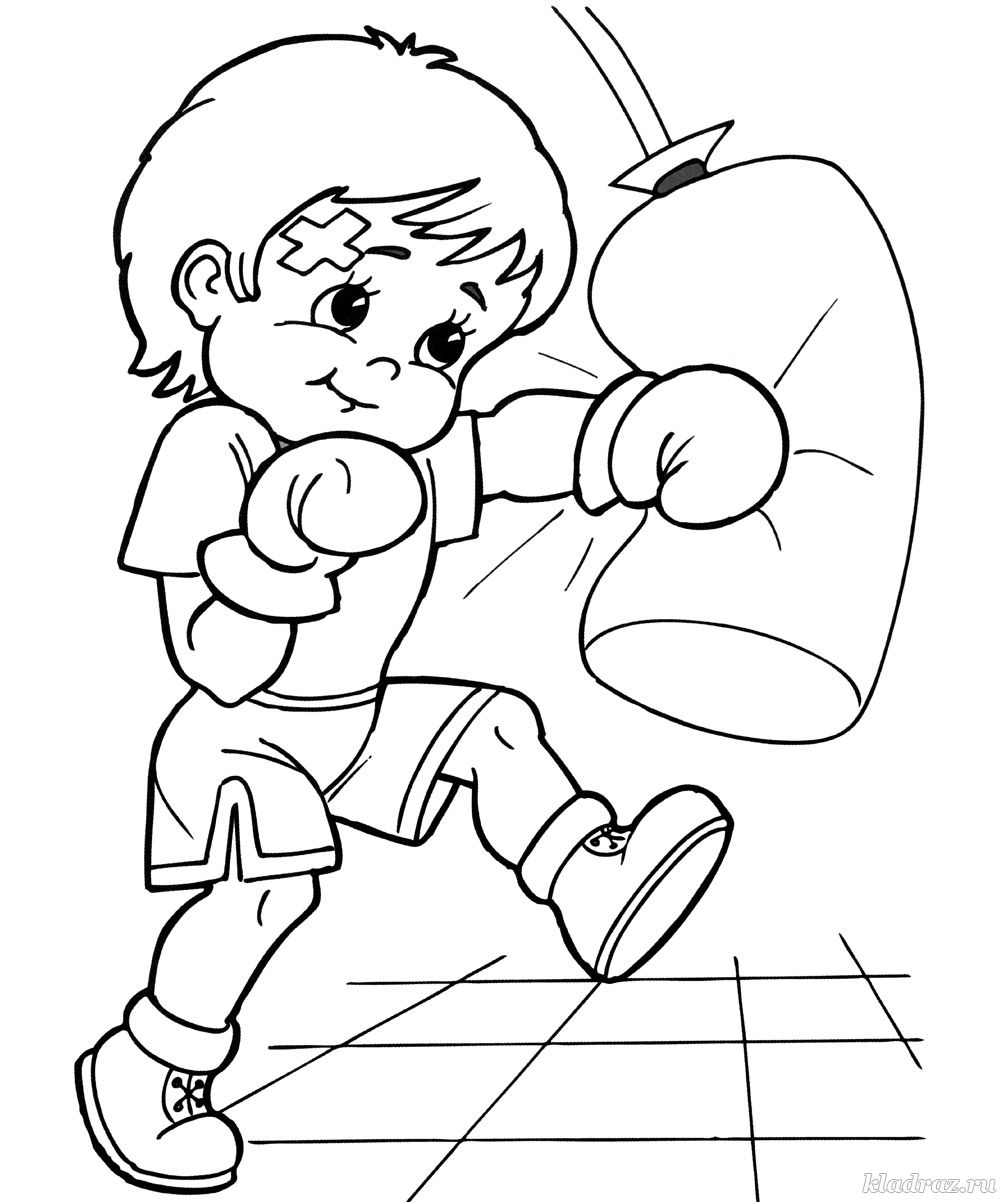 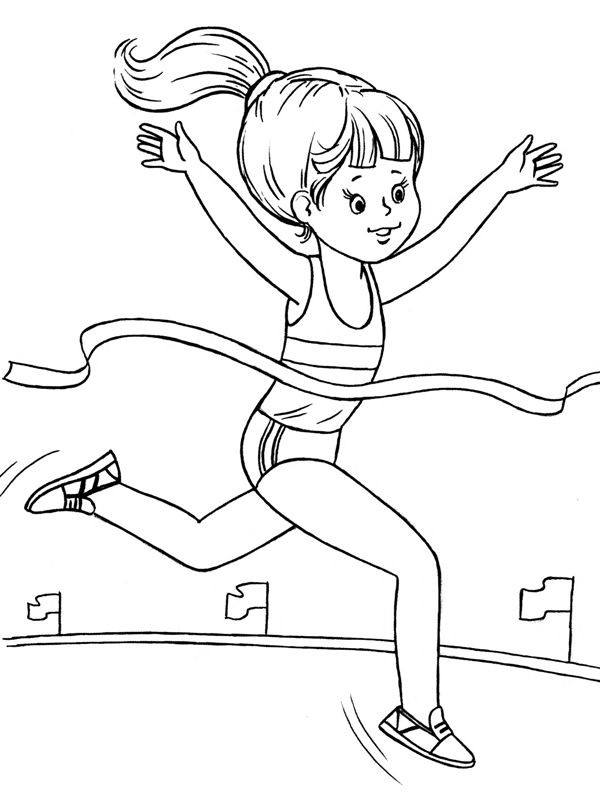 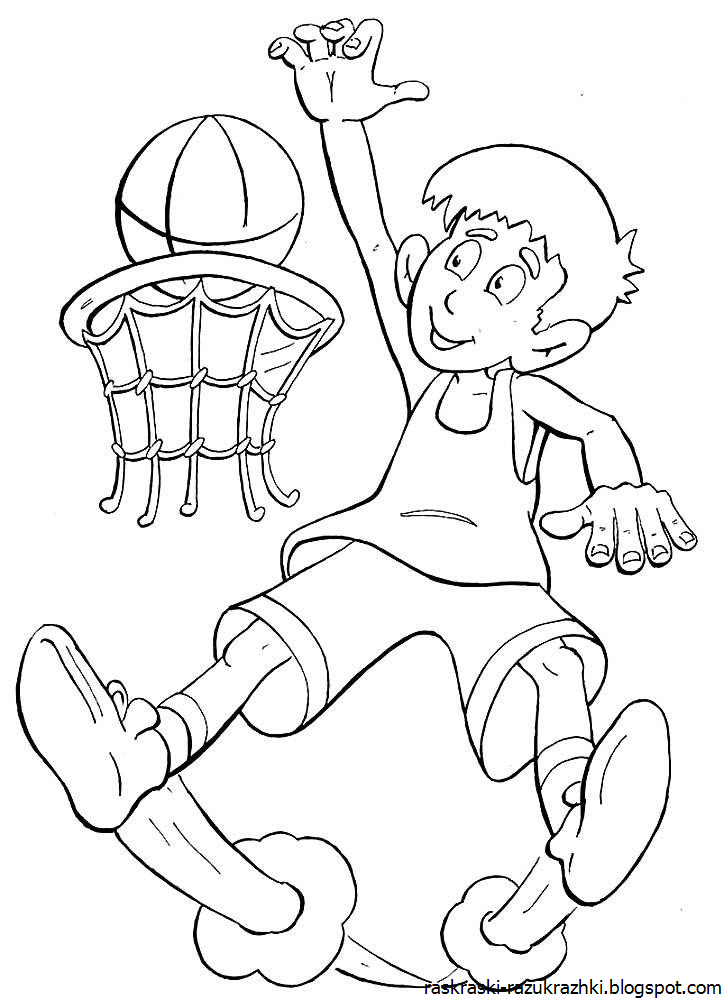 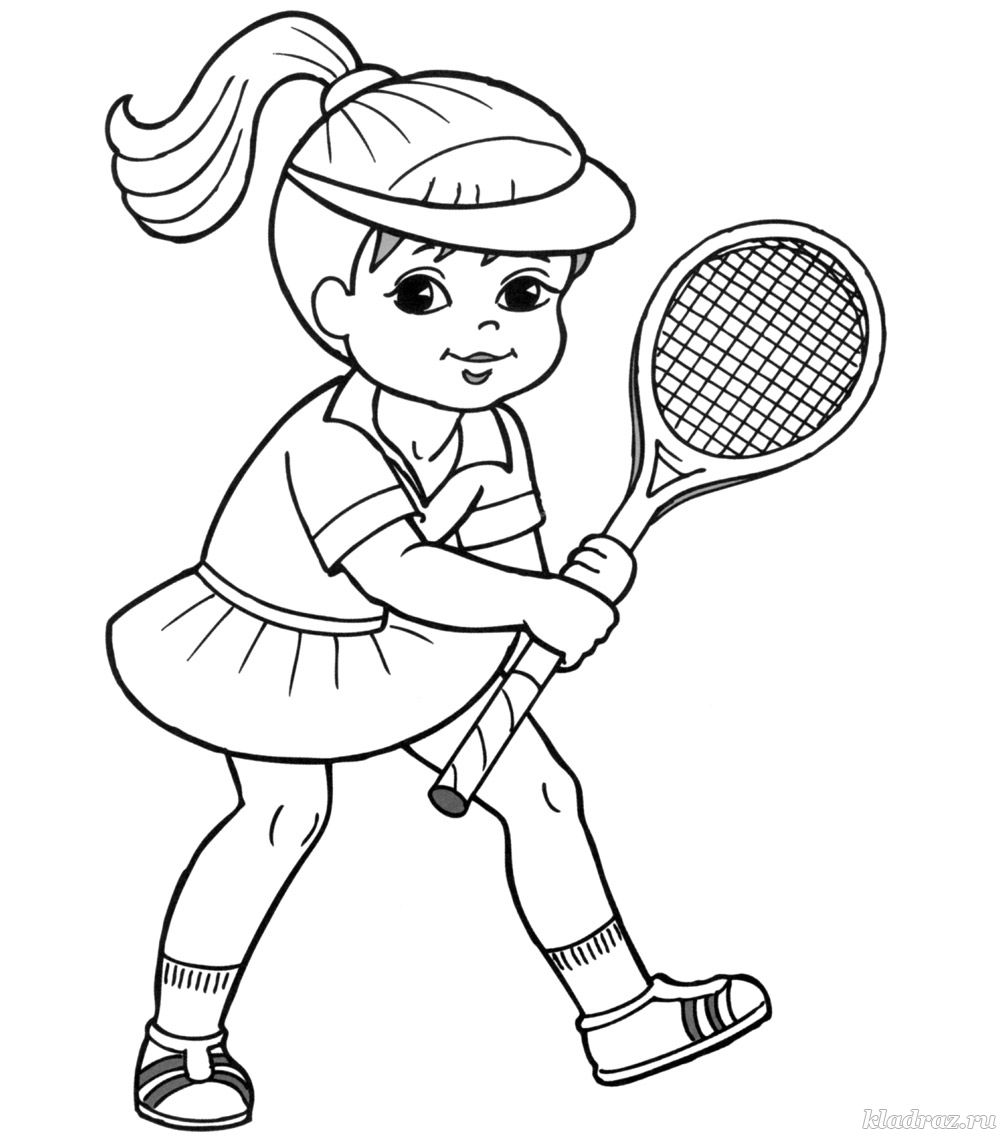 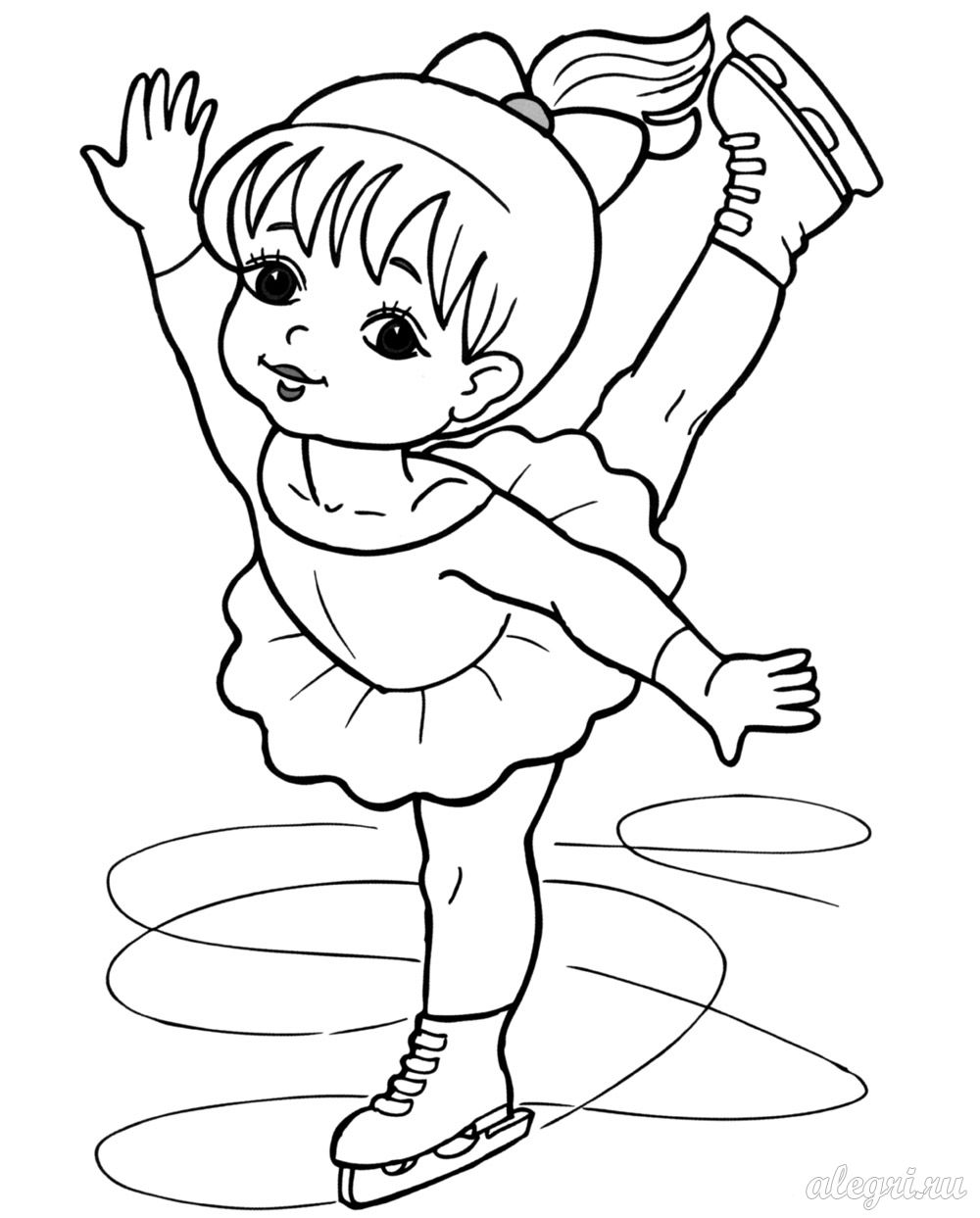 